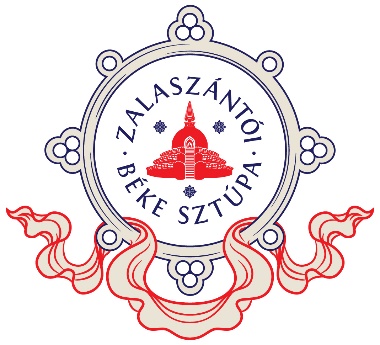 A Tudat Fejlesztésének 8 VersszakaAmikor minden érző lényre gondolok,Értékesebb az a legnemesebb gyémántnál,Azért, hogy beteljesítsem a legmagasabb célt,Mindig kedvesek a szembemben.Ha mások társaságában vagyok,Úgy tekintek önmagamra, mint a legalacsonyabban lévőmindegyikük között,                                            És szívem legmélyéről,Úgy tekintek a többiekre, mint legfelsőbbekre.Minden cselekedetemben figyelni fogom a tudatomat,A pillanatban, amikor romboló érzelmek törnek fel,Erősen szembenézek velük és elhárítom őket,Mielőtt engem és másokat is megsebeznének.Ha rossz természetű emberrel találkozom,Vagy sok gaztettet elkövetőkkel, akik hibáik miatt szenvednek,Úgy tekintek rájuk, mint ritkaságra,Úgy gondolom, felbecsülhetetlen kincset találtam.Ha valaki irígységből, Támad vagy lekicsinyel,A vereséget magamra veszem (mentálisan)A győzelmet pedig másoknak ajánlom fel.Amikor valakinek segítek,Vagy valakibe nagy reményeket fektetek,És velem cserébe kegyetlenül, rosszul bánik,Azt az embert spirituális tanítómként tisztelem.               Egyszóval közvetlenül vagy közvetve                                                                   Felajánlom segítségemet és minden örömömet mindazoknak, akik valaha Anyáim voltak,     És csendben magamra vállalom,             Minden fájdalmukat és szenvedéseiket.Megtanulom betartani ezen tanításban foglaltakat           A 8 világi cél szennyezésétől mentesen.Minden dolgot illúzióként ismerek fel, és mentes leszek a ragaszkodástól,Ezáltal elnyerem a kötelékektől mentes teljes megszabadulást.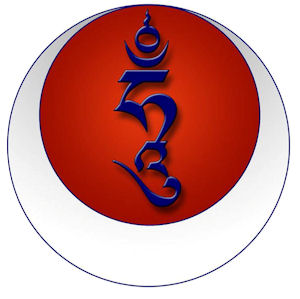 